MELITA SOROLA STANIČIĆSabina Salamon:“By its meditative quality, measured gesture and using monochromaticity Melita's painting, that matured in the 1990s , can be classified  as 'colour-field painting', a term coined by critics to denote a more moderate tendency within 'American abstract expressionism'. This tendency's main representative, painter Barnett Newman, proclaimed it "sublime", claiming how the essence of painting is not in what is painted, but within what the viewer projected into a painting. In this way he explained a turnabout in painting's interpretation which occurred with the rise of the first abstract painting, and which presumed a shift in the centre of gravity from content to effect, beyond what's painted. Without doubt, I would apply this same recipe in Melita's case, since from the beginning she's been using  only two generic geometric figures – circle and line - which she varied in few derivatives: ellipse, point, arch and circle. In this manner her painting world is written in the externality, as a paradigm of natural phenomena like stars, Moon or sea horizon. In this game  Melita is an observer of universe, interested in entities from the other side of the visible, in a field of phenomenology of perception which explains how experience of the abstract form such as circle is reflected to a sense of time's duration. If you take notice of her exhibitions' titles such as Moment, Infinite, Image and Time, Journey into the Flux of Feelings, you will realize that all of them generate an iconography of temporality. The actual morphological form of the word temporality is so clumsy that it was never adopted by everyday speech and that finally, it became something we never speak of  but do feel it. This introduction serves an assumption claiming that all the painting procedures could be transferred onto the more recent works made in media of photography and video. “https://www.youtube.com/watch?v=JZXelQlHVrwhttps://www.mojarijeka.hr/otvorena-izlozba-radova-melite-sorole-stanicic/     http:// 4art.com/profile/MelitaSorolaExhibiton  Path Out(side) of Time, is based on my artistic work that has been engaged with perception and artistic realization of time-space phenomena, ever since 1997. The exploration of personality, and its mutability within a context of time-space paradigm, have instigated me to challenge the following questions through my own visual creation: Is man's perception of time innate or learned? Can the sense of time be developed in the direction of fourth spatial dimension? Can we reach the timeless by developing consciousness and presence in the „now“? I have started the process of search for answers  with an intuitive reaction that arose in a form of pieces created during last ten years, where I painted „construction of time“, used time as a modelling tool and created my own „time sculptures“. Melita Sorola Staničić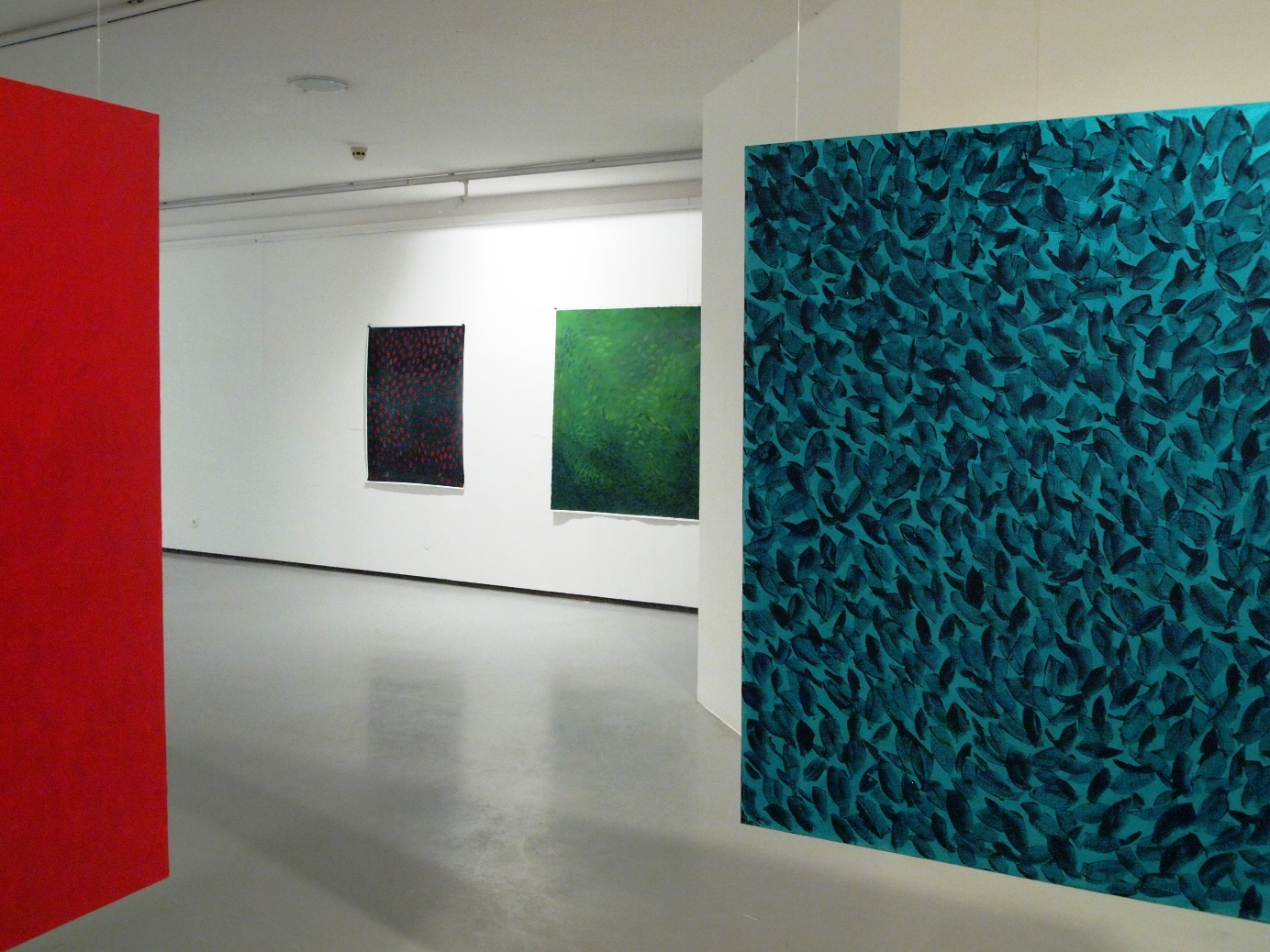 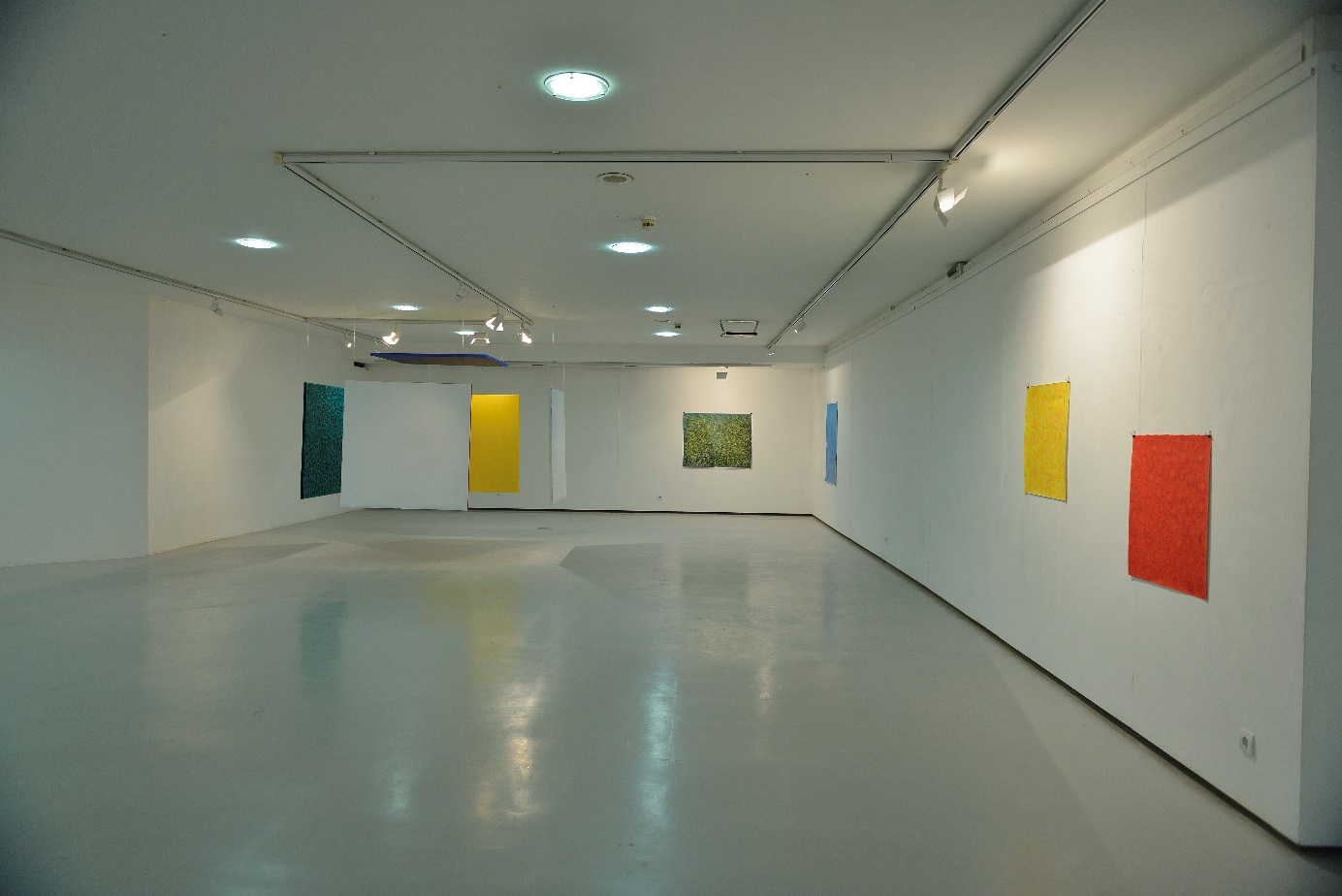 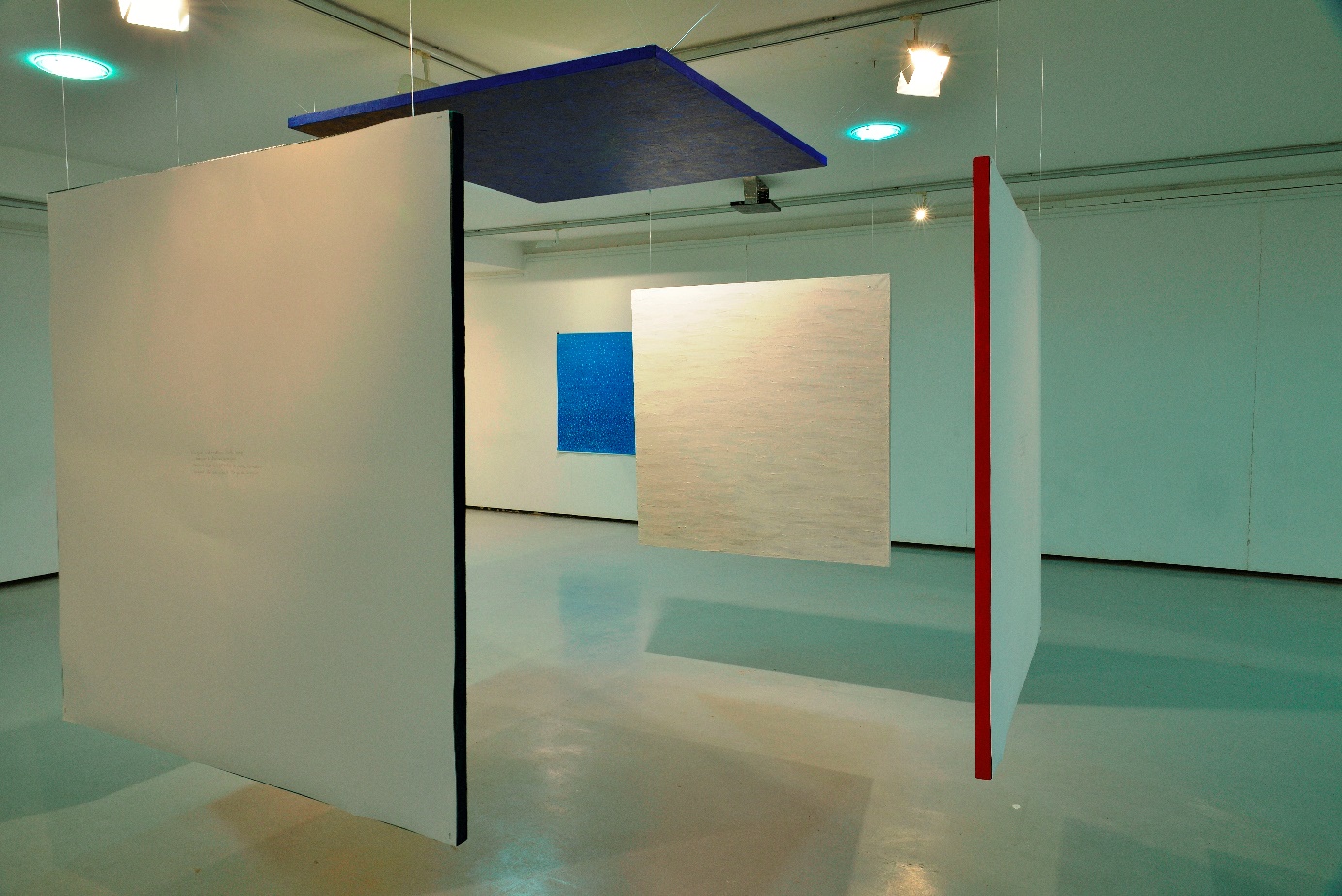 